Baccalauréat ProfessionnelTECHNICIEN DE MAINTENANCE DES SYSTÈMES ÉNERGÉTIQUES ET CLIMATIQUESSession 2022« Centre Bretagne Hospitalier »Sous-épreuve E.21 - Unité U.21L’usage de calculatrice avec mode examen actif est autorisé.L’usage de calculatrice sans mémoire, « type collège » est autorisé.Contexte :Donner le nom et la fonction des éléments repérés par les chiffres de 1 à 5 sur le schéma (DT1).Dans le cadre de votre travail, vous avez la charge d’assurer la maintenance préventive de la centrale de traitement d’air de marque « Aldes » qui permet d’assurer le renouvellement de l’air dans les locaux. Lors de la maintenance de la CTA restauration, vous êtes chargé de vérifier les conditions de fonctionnement de celle-ci et de vérifier la puissance installée.Vous disposez : (conditions ressources)Du schéma de principe de l’installation (DT1 page 2/18).Du schéma de la centrale de traitement d’air (DT2 page 3/18) et (DT3 page 4/18).Du fichier numérique BIM Vision.Qm = Qv/v avec Qm en [kg/s], Qv en [m3/s].P = Qm × (hs – he) avec P : Puissance en [kW], Qm : Débit massique en [kg/s].Tracer l’évolution de l’air dans la batterie chaude sur le diagramme de l’air humide (page DSR4/15).Compléter le tableau de relevé des points.Déterminer le débit d’air de soufflage de la CTA restauration en Kg/s………………………………………………………………………………………………………………………………………………………………………………………………………………………………………………………………………………………………………………………………………………………………………………………………………………………………………………………………………………………………………………………………………………………………………………………………………………………………………………………………………………………………………………................................................................................................................................................................................................................................................................................................................................................................................................................................................................................................................................................................................................................................................Déterminer la puissance de la batterie chaude.……………………………………………………………………………………………………………………….....................................................................................................................................................................................................................................................................................................................................................................................................................................................................................................................................................................................................................................................................................................................................................................................................Relever la référence de la centrale de traitement d’air sur le fichier numérique en vous aidant de la photo ci-contre.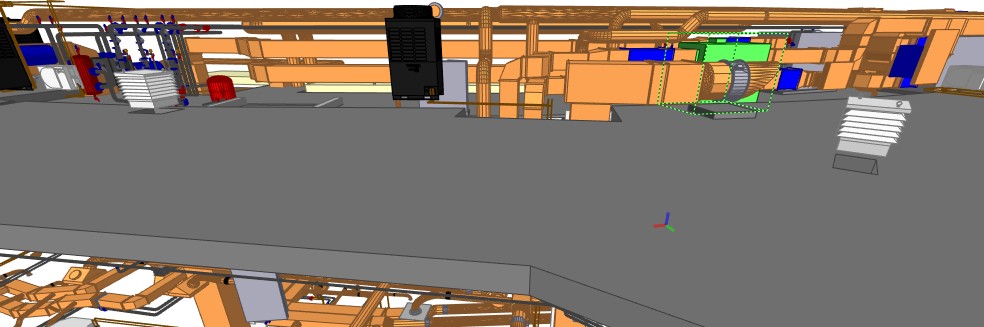 Référence : …………………………………………………Vérifier et justifier que la centrale installée (référence ci-dessus) corresponde bien au besoin de la salle de restauration.……………………………………………………………………………………………………………………………………………………………………………………………………………………………………………………………………………………………………………………………………………………………………………………………………………………………………………………………………………………………………………………………………………………………………………………………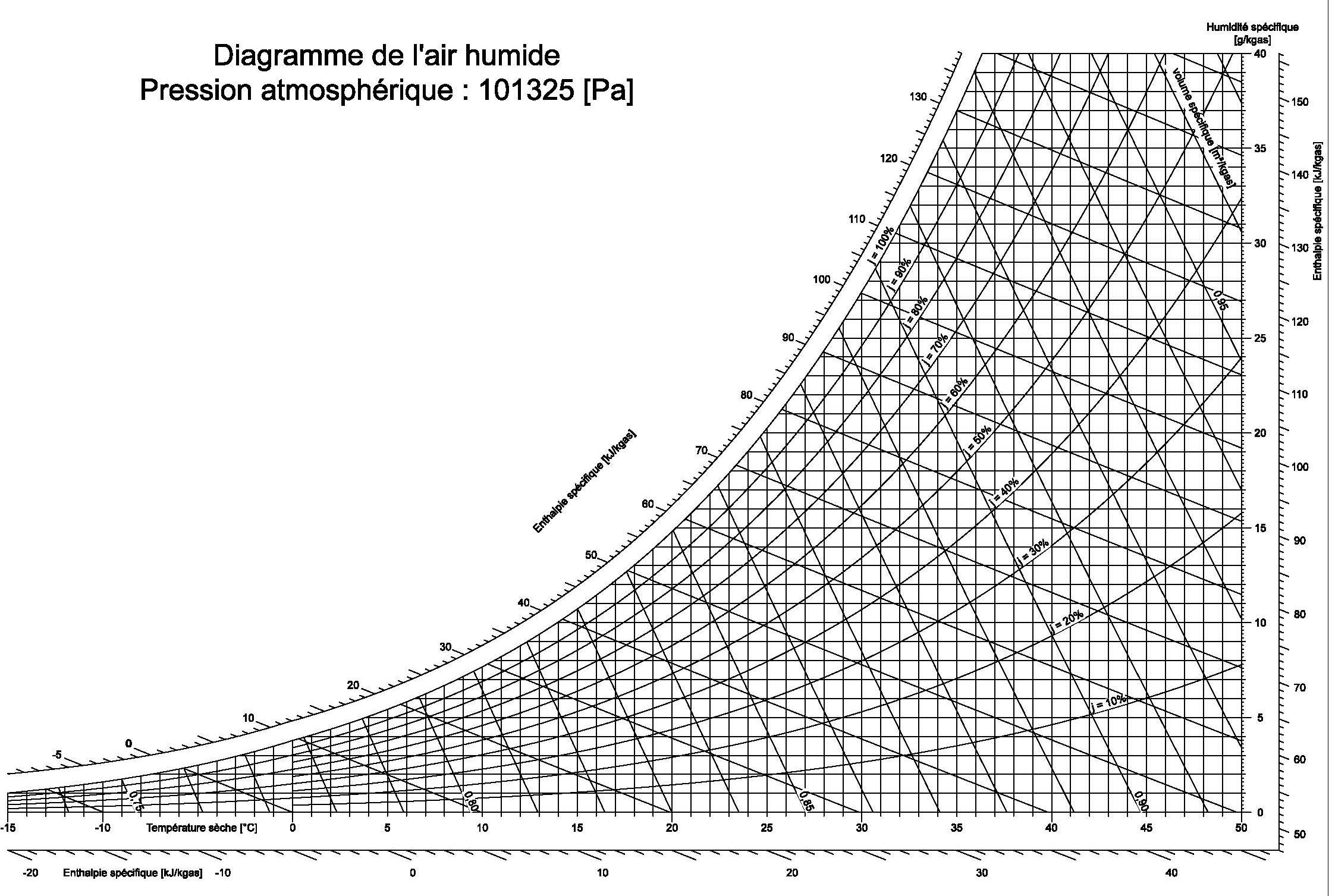 Indiquer la valeur de CO2 maxi dans un caisson d’air ouvert.…………………………………………………………………………………………………………Contexte :La production d’eau chaude chauffage de l’échangeur de la CTA est alimentée par deux chaudières gaz condensation de marque De Dietrich C230-130 ECO. Dans le cadre de maintenance courante, vous devez vérifier la bonne combustion du brûleur, pour cela il sera nécessaire de relever les informations techniques sur la chaudière afin de déterminer le type de combustion et en faire l’analyse.Vous disposez : (conditions ressources)Du schéma de principe de l’installation (DT1 page 2/18).De la notice d’installation et d’entretien de la chaudière (DT4 page 5 et 6/18).Analyse de combustion : O2 = 5%.Débit gaz G20.Placer le point de combustion sur le diagramme d’Oswald et en déduire le type de combustion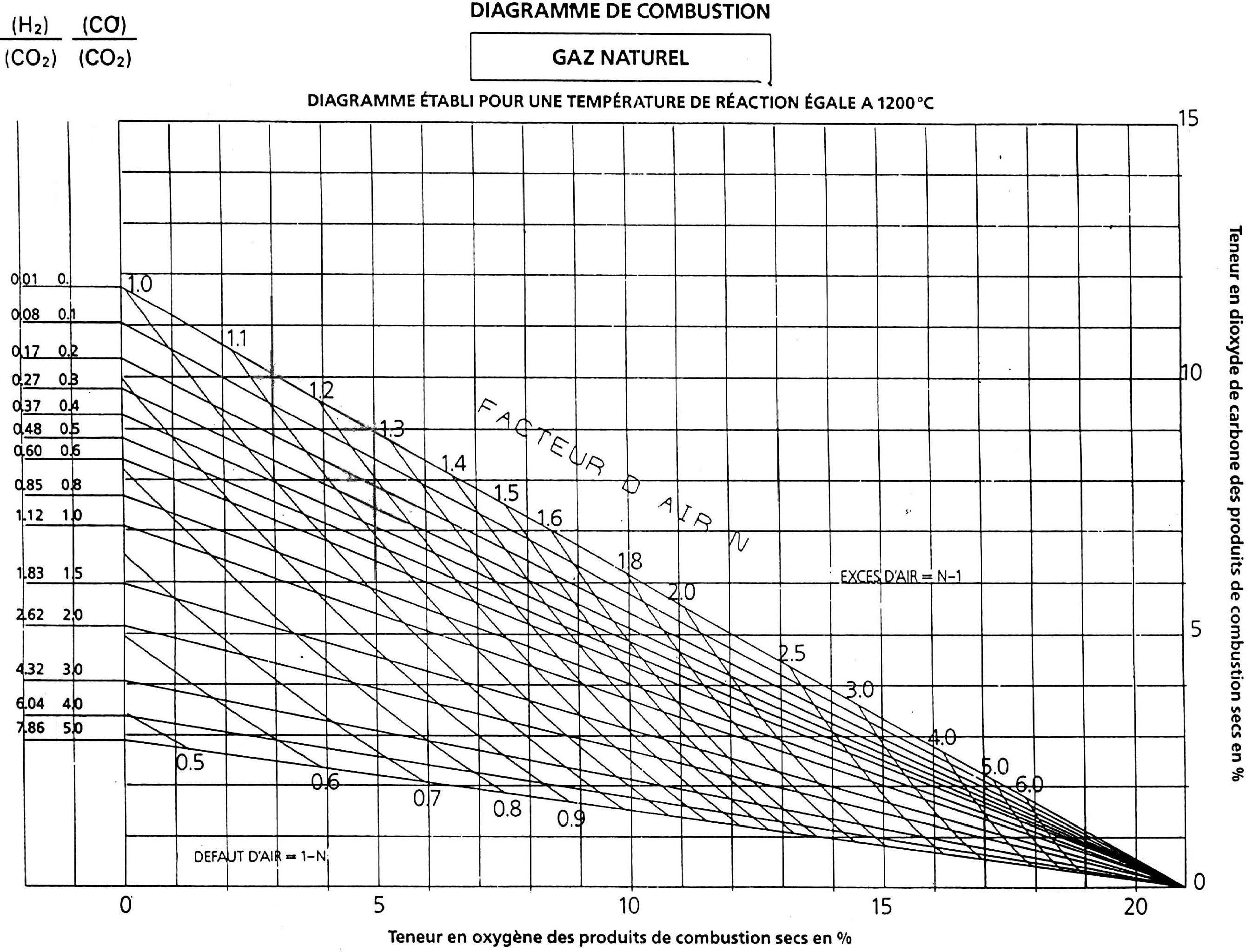 Type de combustion : ………………………………………………………………………………Analyser et interpréter le résultat.………………………………………………………………………………………………………………………………………………………………………………………………………………………………………………………………………………………………………………………………………………………………………………………………………………………………………………………………………………………………………………………………………………………………………………………………………………………………………………………………Relever la puissance utile maximum de la chaudière.…………………………………………………………………………………………………………Contexte :La production d’eau chaude chauffage de l’échangeur de la CTA était alimentée jusqu’à présent par deux chaudières fioul mais celle-ci vient d’être changée par deux chaudières gaz condensation de marque De Dietrich C230-130 ECO. La mise en service vient d’être effectuée, vous vous rendez compte que les produits de combustion des fumées ont du mal à être évacués. Dans ce cadre, il vous est demandé de relever, de mesurer les valeurs de fonctionnement de la chaudière et y apporter les réglages nécessaires au bon fonctionnement de l’installation en tenant compte des recommandations constructeurs.Vous disposez : (conditions ressources)Du schéma de principe de l’installation (DT1 page 2/18).De la notice d’installation et d’entretien de la chaudière (DT4 page 5 et 6/18).Puissance absorbée = Puissance utile / ƞ avec Pabs en kW, Putile en kW etƞ : rendement.Pabs = Qv gaz × PCIPCI gaz = 10 kWh/m3 et ƞ = 97.6%Débit gaz G20Régime d’eau : 80/60°CCalculer la puissance absorbée.………………………………………………………………………………………………………………………………………………………………………………………………………………………………………………………………………………………………………………………………En déduire le débit gaz (Qv gaz).………………………………………………………………………………………………………………………………………………………………………………………………………………………………………………………………………………………………………………………………Le débit gaz calculé correspond t- il aux préconisations constructeurs ? Justifiez votre réponse.……………………………………………………………………………………………………………………………………………………………………………………………………………………………………………………………………………………………………………………………………………………………………………………………………………………………………………………………………………………………………………………………………………………Indiquer le diamètre du conduit des fumées sur le fichier numérique et vérifier s’il correspond bien aux recommandations constructeurs. Que peut-on en déduire ?Diamètre sur fichier numérique : ………………………………………………………………………….Diamètre recommandation constructeur : ………………………………………………………………………………………………………………………………………………………………………………………………………………………………………………………………………………………………………………………………………………………………………………………………………………………………………………………………………………………………………………………………………………………………………………………………………………………………………………………………Contexte :Avant de prendre en main l’installation et de pouvoir expliquer son fonctionnement au stagiaire, vous décidez de repérer l’état du fluide et d’indiquer le sens de circulation sur le schéma de principe. Le stagiaire vous demande par la suite les noms et fonctions de différents élémentsVous disposez : (conditions ressources)Du schéma de principe à compléter (DSR page 8/15).Du fichier numérique BIM Vision.Sur le schéma de principe (DSR page 8/15), repérer l’état du fluide frigorigène en surlignant en :Noir : le fluide à l’état gazeux haute pression Rouge : le fluide à l’état liquide haute pression Vert : le fluide à l’état liquide basse pression Bleu : le fluide à l’état gazeux basse pressionIndiquer le sens du fluide sur le schéma de principe (DSR page 8/15).Compléter le schéma de principe (DSR page 8/15) en raccordant les différents appareils pour effectuer une récupération du fluide frigorigène.Rouge : le raccordement du manifold côté haute pressionBleu : le raccordement du manifold côté basse pressionNoir : le raccordement entre le manifold et la bouteille de récupérationIndiquer dans le tableau ci-dessous, les éléments et leurs fonctions.À partir du fichier numérique BIM Vision, identifier l’emplacement du groupe d’eau glacée.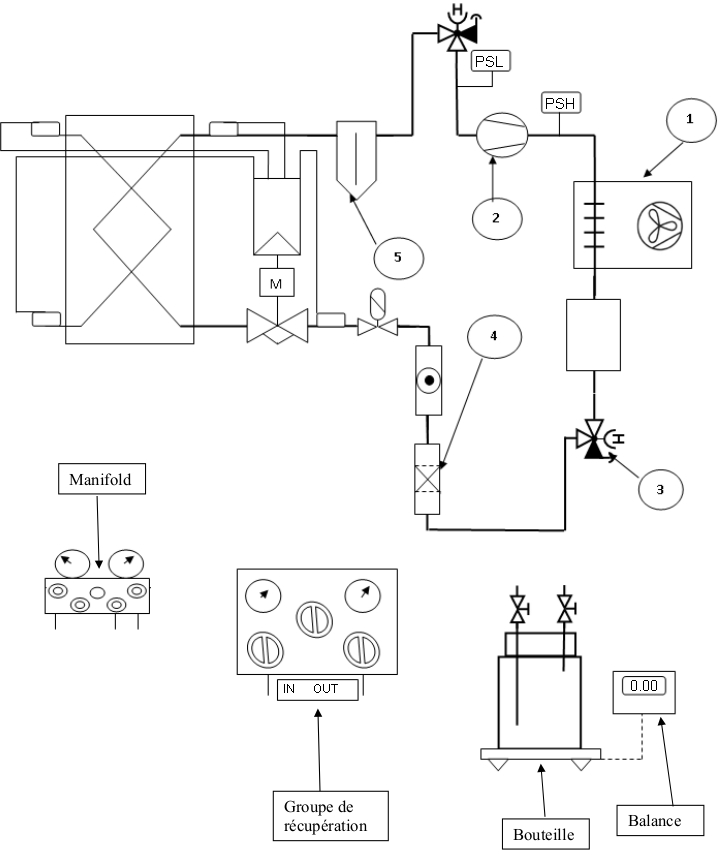 Niveau : ………………………………………………………………………….Élévation (Global Y) en m : …………………………………………………….Compléter le schéma ci-dessous :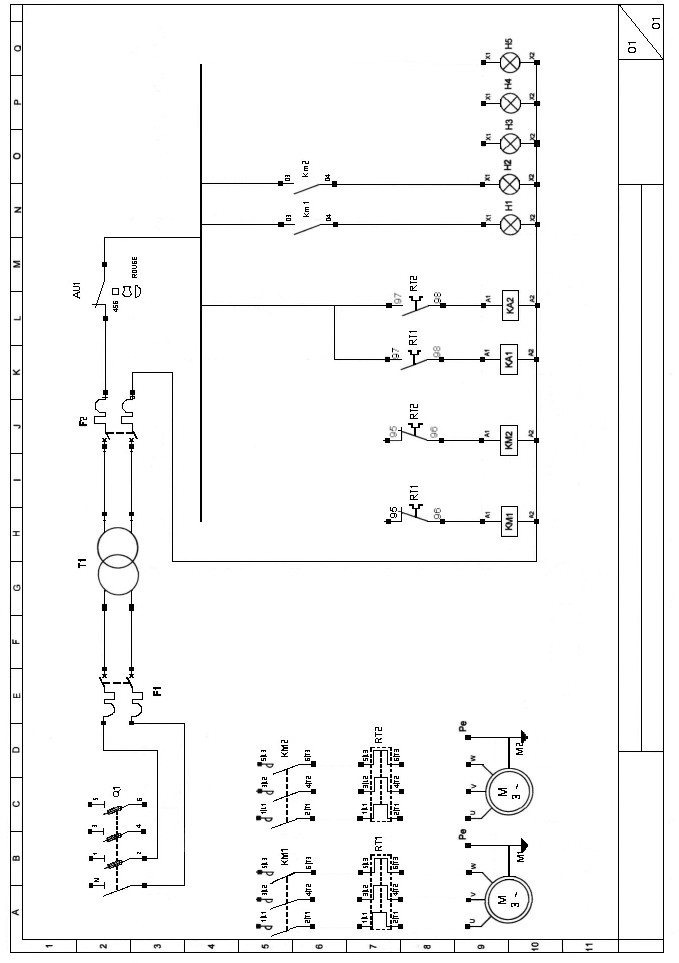 Contexte :Votre entreprise a modifié les circuits hydrauliques du système, les circulateurs simples ont été remplacés par des pompes doubles sur le circuit radiateur. Votre chef d'unité vous demande de réaliser le schéma de puissance et une partie du schéma de commande du système. De plus il vous demande de rechercher les caractéristiques de certains appareils électriques.Vous disposez : (conditions ressources)Du schéma de principe de l’installation (DT1 page 2/18).De la documentation technique des appareils électriques (DT7 pages 11-12/18).Des symboles électriques (DT7 page 12/18).De la documentation technique de la pompe (DT10 pages 14-15/18).Du schéma électrique à compléter (DSR page 9/15).Le transformateur est alimenté en 220V / 24V.À partir du DT10, relever les valeurs de la puissance électrique et de l’intensité max du circulateur chauffage du circuit radiateur.La puissance électrique de la pompe est de : …………………………………………….L’intensité max consommée est de : ………………………………………………………Donner les références des appareils électriques suivants :Référence du contacteur :…………… ……………………………………….Référence du relais thermique : ……. …………………………………………Donner la valeur de réglage du relais thermique.La valeur est de : ……………………………………….Donner le nom du fluide :Fluide :	Protocole :Contexte :Afin d’anticiper la nouvelle réglementation relative aux fluides frigorigènes, vous devez maîtriser la dénomination de ces derniers, et être capable de renseigner le propriétaire de cette installation.Vous devez être capable d’interpréter l’extrait de la fiche de sécurité (FDS) relative au fluide frigorigène contenu dans l’installation.Vous disposez : (conditions ressources)De l’extrait de la fiche de sécurité du fluide frigorigène (DT8 page 13/18).De la fiche de marquage de l’installation (DT12 page 17/18).Du document (DSR pages 11 et 12/15).EqCO2 = Valeur du GWP*Charge en fluideEntourer la famille du fluide.Donner la valeur : Glissement :Entourer la bonne réponse.VapeurVapeur et liquide LiquideCompléter le tableau ci-dessous :Déterminer la valeur du GWP : Valeur du GWP ………………….Calcul :Citer les équipements pour la manipulation du fluide :………………………………………………………..………………………………………………………..………………………………………………………..………………………………………………………….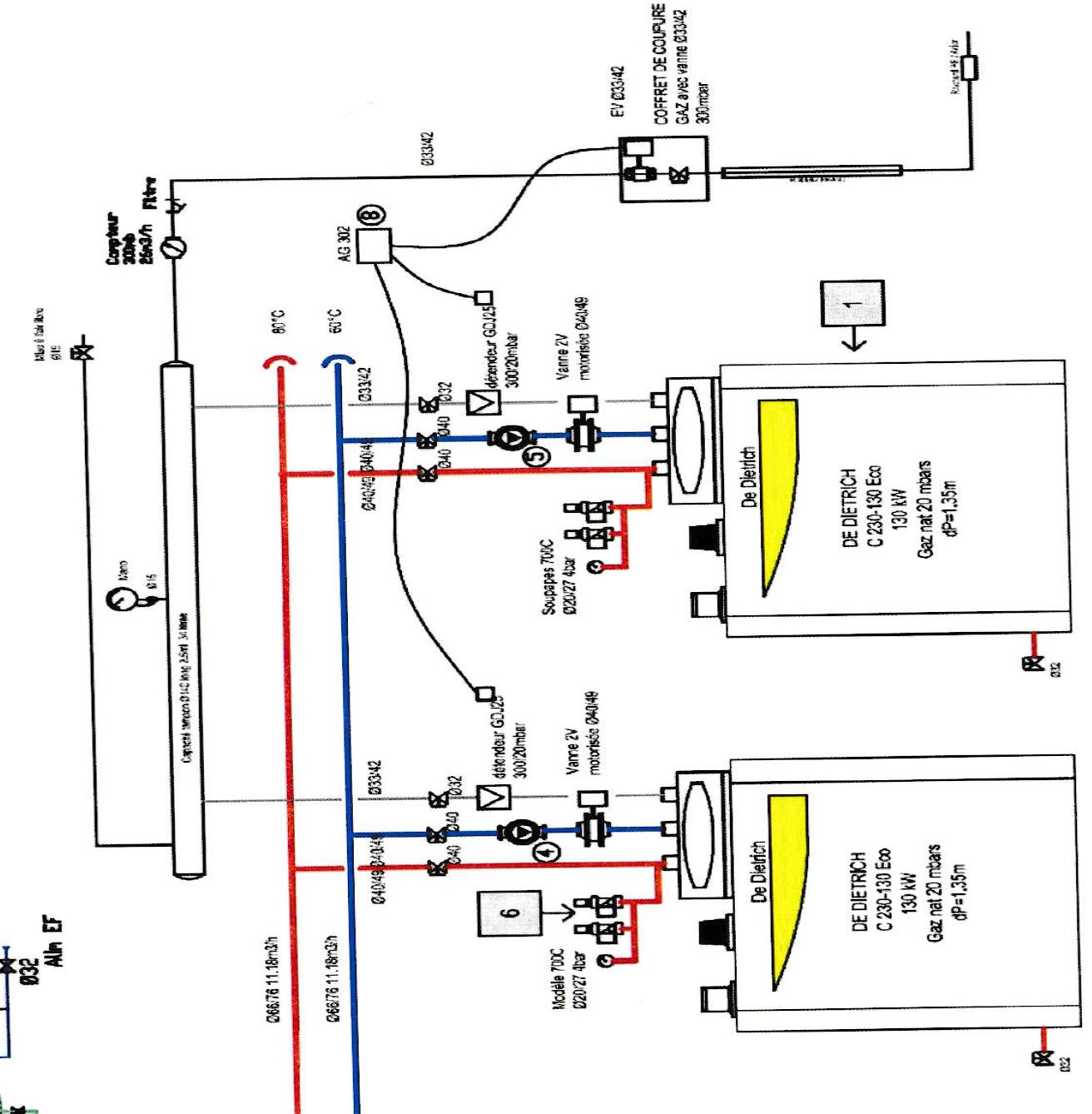 Contexte :Votre entreprise vient de décrocher le lot pour la rénovation de la surveillance informatique du bâtiment de la partie chauffage (la ventilation, la climatisation et la production d’ECS se fera ultérieurement). Le responsable électricité de votre entreprise vous demande de compléter les schémas afin d’identifier les différentes entrées et sorties analogiques et digitales en vue d’un raccordement à une GTC.On vous demande également de changer la régulation de la centrale de d’air.Vous disposez : (conditions ressources)Des schémas à compléter (DSR pages 13-14/15).De la documentation technique de la régulation (DT11 pages 16-17/18).Donner la définition du mot GTC.Compléter le schéma de raccordement de la régulation de la CTA.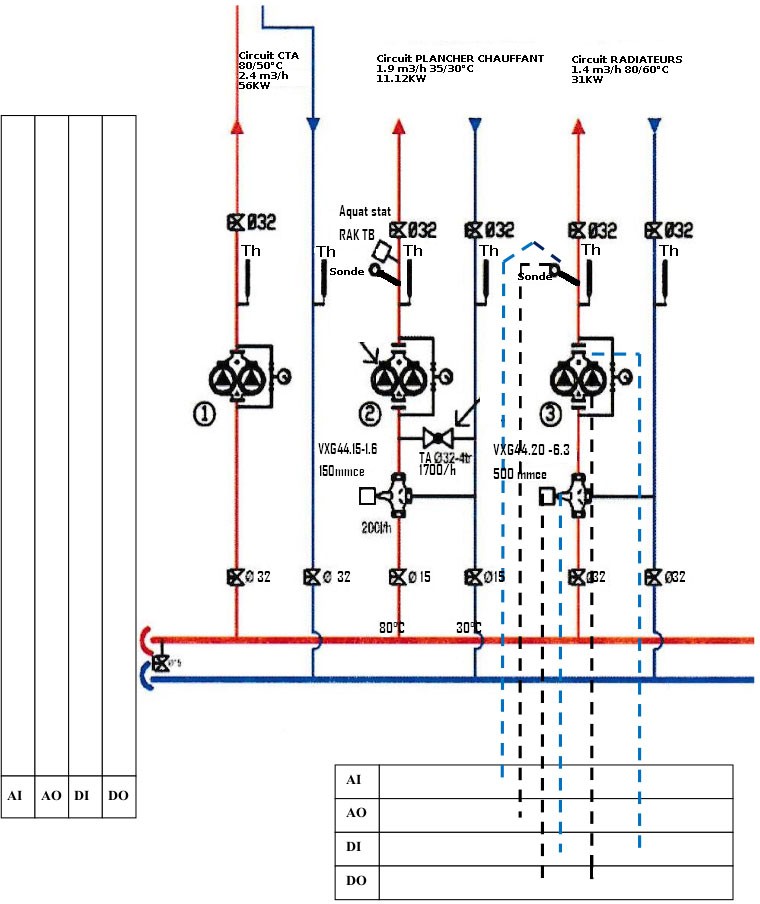 N	LServomoteur vanne chaudServomoteur vanne froidContexte :Suite à une visite mensuelle des installations thermiques, climatiques et frigorifiques sur le site de l’hôpital, vous remarquez que l’isolation de la tuyauterie aller reliant le groupe d’eau glacée et la bouteille de découplage est en très mauvaise état. Vous avertissez votre responsable.Vous disposez : (conditions ressources)Du fichier numérique BIM Vision.De la (DT9) des renseignements techniques (page 14/18).Une formule pour calculer les déperditions des tuyauteries ci-dessous.On prendra en compte une longueur de tuyauterie supplémentaire de 1 m pour l’ensemble des coudes présent sur la tuyauterie.Canalisation non isoléeΦ1 = he * (ϴint - ϴamb)* π*d*LLe diamètre extérieur de la tuyauterie.Le diamètre est : ………………………………Le calcul de la longueur.La longueur est : …………………………..Les déperditions de la canalisation non isolée.Les situations professionnellesLes situations professionnellesTemps conseilléPagesS1Traitement de l’air40 min2-3 et 4/15S2Combustion30 min5/15S3Mesure et réglage30 min6/15S4Récupération du fluide frigorigène25 mn7 et 8/15S5Étude du schéma électrique35 mn9 et 10/15S6Sécurité30 mn11 et 12/15S7GTC et régulation30 mn13 et 14/15S8Feebat20 mn15/15Baccalauréat professionnel technicien de maintenance des systèmesÉnergétiques et climatiquesBaccalauréat professionnel technicien de maintenance des systèmesÉnergétiques et climatiquesCode 2206-TMS T 1Session 2022Dossier sujet- réponseÉpreuve U21SujetDurée 4hCoefficient 3Page DSR 1/15NUMÉRONOMFONCTION12345POINTTs en °CHr en %h en KJ/kgasr en g/Kgasv en m3/KgasEntrée (M)Sortie (S)N°NOMSFONCTION1Condenseur àconvection forcéePassage du fluide de l’état gazeux à l’état liquideen cédant de la chaleur2345CFCHFCHCFCHFOHCZéotropeAzéotropePurFluide naturelQuasi-zéotropeFamille CFC / HCFC / HFC…ProportionGWPRR